Manchester & District Orienteering Club 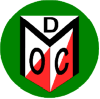 Saturday Morning Autumn Series 2021Date	Venues18th Sept	Sale/Trafford Water Park, TraffordSJ807924 Post Code M33 2LXExit 6 of M60 and follow signs to Trafford Water Park2nd Oct	Bramhall ParkSJ889862 Post Code SK7 3NX Entrance on Hall Road, off Bramhall Park Road. Brown Tourist signs from Bramhall and Cheadle Hulme.  Pay and Display car park13th Nov	Chorlton Water Park, ManchesterSJ823919 Post Code M21 7WH	Signed from A5145, Barlow Moor Road, Chorlton4th Dec	Bruntwood Park, CheadleSJ856873 Post Code SK8 1HXSigned from entrance on Schools Hill (off Kingsway/John Lewis roundabout).  Junction A34 and B5358. Pay and Display car park.Registration, etcEveryone should Pre-register using the MDOC Registration System https://mdocentry.org.ukThis will guarantee a map is availableLimited EOD, subject to map availabilityPlease Pay by contactless card at Registration on the day.Please arrive in time to pay before your startPlease wear a face mask at registration and obey any Social distancing rules 	Fee £4/£2 		SI card hire free	Starts between 10.30 and 12.30 	Courses close 13.15FormatEach of the 4 events will consist of 3 course typesa yellow coursea 45min score event (10 points per control visited, less 5 points for every minute or part of minute late)a 45min technical score event for the more experiencedYou get a 10 point bonus when you visit consecutive odd or consecutive even controls. The longer the sequence the more bonuses you get.You can switch between odd and even as little or as many times as you like but obviously you don’t get the bonus points when you switch.E.g., 501, 560, 582,596,585, 553,537, 543, 555, 200i.e., Controls 582,596,553,537,543,555 get the bonus pointsThe choice is yours, but you will need to plan your strategy10 points for each control visited less 5points for every minute or part of minute late.Enquiries to autumn2021@mdoc.org.uk or from Chris Rostron 01663 764799Further details of above events on website www.mdoc.org.uk